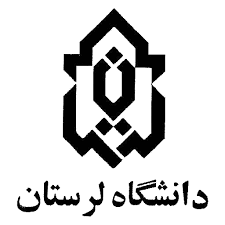 معاونت پژوهش و فناوریمدیریت ارتباط با جامعه و کارآفرینیگزارش ماهیانه حضور و پیشرفت فرصت مطالعاتی در جامعه و صنعت مدیر محترم ارتباط با جامعه و کارآفرینیبا سلام، احتراماً گزارش پیشرفت ماهیانه دوره فرصت مطالعاتی در جامعه و صنعت اینجانب                                               به همراه مستندات پیوست حضور در واحد عملیاتی (که به تأیید واحد عملیاتی رسیده است)، تقدیم می گردد. خواهشمند است دستور فرمایید اقدام مقتضی در این خصوص به عمل آورند.نام و نام خانوادگی:     تاریخ:                                                امضا:                                                                                       کارشناس محترم فرصت مطالعاتی در جامعه و صنعتبا سلام.لطفا گزارش مذکور در پرونده متقاضی محترم بایگانی شود.                                       امضای مدیر ارتباط با جامعه و کارآفرینی                               تاریخ: